

ISSN: 2317-1634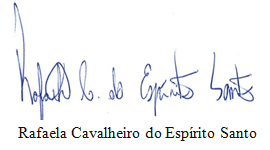 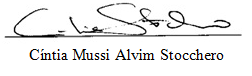 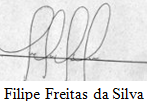 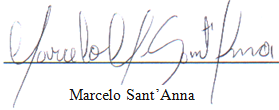 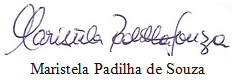 DECLARAÇÃO DE INEXISTÊNCIA DE CONFLITO DE INTERESSES            Os autores abaixo assinados do manuscrito intitulado “Nível atividade física em crianças durante a prática de exergames” declaram a Revista Brasileira de Atividade Física e Saúde a inexistência de conflito de interesses em relação ao presente artigo.
Porto Alegre, Rs, 06/08/2014